 						Adultes 2021/2022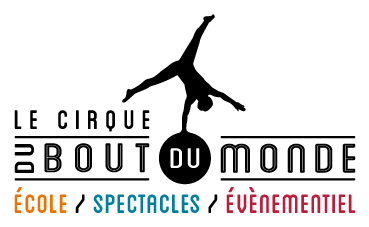 Jours et horaires des coursCoût :Le coût comprend l’adhésion, l’assurance, l’affiliation à la FFECPossibilité de paiement échelonné, maximum en 3 fois pour les cours à l’annéeUne inscription en septembre sera possible en trimestre : 100€ par trimestreLe cours découverte toutes techniques sera aussi accessible via une carte de 10 séances : 120€Pièces obligatoires à fournir au moment de l’inscriptionLa décharge de santéJustificatif de tarif réduitReprise des cours à partir du 20 septembre 2021 jusqu’au 23 mai 2022INFORMATION RGPD Nous mettons à jour notre politique de confidentialité, en application du nouveau Règlement Général sur la Protection des Données (RGPD) entré en vigueur dans l’Union Européenne le 25 mai 2018. Sachez que nous utilisons uniquement vos données personnelles pour notre newsletter, communication vie associative et interne, Fédération Française des Ecoles de Cirque. Nous prenons soin de vos données et nous ne vendons ni ne les partageons. Vous pourrez lire notre politique de confidentialité à tout moment sur notre site internet et demander le retrait de la liste d’envoi à tout moment en nous contactant.Je soussigné(e) :	Activité professionnelle :	Adresse :	CP :		Ville :	Téléphone : ____/____/____/____/____EMAIL (merci de l’inscrire en majuscule) :	Les informations du CBM vous seront transmises par mailj’ai pris connaissance de la politique du CBM dans le cadre de la RGPDje donne mon accord pour recevoir la newsletter et informations par mailDate de naissance : ____/____/____Rappel du cours choisi :	Recommandations particulières (allergies etc.) :	J’autorise le corps médical à pratiquer, en cas d’urgence, toute intervention chirurgicale nécessitée par son état.Je verse à ce jour la somme de : __________________________ (Le règlement inclus les cours, la licence FFEC et l’adhésion au Cirque du Bout du Monde)CBChèques vacancesCrédits LoisirsChèques Actobi              (Merci d’établir absolument un chèque à part pour le règlement de la licence)Droit à l’image(Cochez les cases utiles) :J’autorise la prise d’une ou plusieurs photographie(s) ou vidéo(s) de moi-même en cours J’autorise la diffusion et la publication d’une ou plusieurs photographie(s) / vidéo(s) me représentant dans le cadre de reportage presse sur l’activité de l’association (journaux, télévision…)A Lille le : ____/____/____Signature :Notre association a besoin de personnes qui s’investissent dans son fonctionnement. Seriez-vous prêt à vous investir ? Et si oui dans quel domaine ? Sans bénévoles pour organiser les scènes ouvertes : elles disparaitrontScène ouverteRestitution des enfantsFabrication de costumesDécoration des événementsCommunicationVos suggestions : DECHARGE ADULTE – NON PRESENTATION DE CERTIFICAT MEDICALJe, soussigné.e __________________________________________________________, inscrit.e sur les activités du cirque au cours_________________________________, proposées par l’école de cirque LE CIRQUE DU BOUT DU MONDE reconnais ne pas fournir de certificat médical de non contre-indications à la pratique des arts du cirque. J’assume l’entière responsabilité des dommages liés à cette pratique qui seraient dus à son état de santé actuel.Par ailleurs je déclare que je n’ai pas subi récemment d’opération médicale/chirurgicale, ni n’avoir eu de blessures traumatiques récentes, et ne fait pas l’objet de contre-indications de pratique d’activités physiques.Je certifie ne pas avoir connaissance d’un état de santé susceptible d’interdire ou de limiter la pratique d’activité physiques.J’atteste avoir pris connaissance des risques liés à ces activités.Pour servir et valoir ce que de droit,Le / / SignatureLUNDILUNDILUNDI18h30 – 20hAcrobatie (ouvert aux débutants et confirmés, initiation aux techniques de base)20h – 21h30Acro-PortésMARDIMARDIMARDI19h – 20h30Découverte toutes techniques (déouverte jonglerie, équilibre sur objet, acrobatie, aérien, expression)20h30 – 22hJongle (découverte ouverte aux débutants et confirmés) 20h30 – 22hPréparation physique (atelier ludique axé sur le renforcement musculaire nécessaire à la pratique du cirque)MERCREDIMERCREDIMERCREDI19h – 20h30Aériens débutants (découverte trapèze, tissu, corde)20h30 – 22hAériens initiés (pour ceux ayant des bases mais ne souhaitant pas rejoindre les avancés)JEUDIJEUDIJEUDI19h – 20h30Aériens débutants (découverte trapèze, tissu, corde)20h30 – 22hAériens avancés (pour les amateurs ayant une pratique confirmée, développement de leur technique)VENDREDIVENDREDIVENDREDI20h15 – 21h45Découverte toutes techniques (initiation jonglerie, équilibre sur objet, acrobatoe, aériens, expression)20h15 – 21h45Acro-danse (atelier de découverte o l’acrobatie devient l’alter-ego de la danse)Tarif réduit(étudiant, demandeur d’emploi sur présentation d’un justificatif)Tarif plein1 cours / semaine200 €250 €Adhésion de 35€ incluseAdhésion de 35€ incluse